INDICAÇÃO Nº 763/2021Assunto: Solicita avaliação para substituição de árvore seca na calçada da Rua Roberto Frederico Barg – Vila São Caetano. Senhor Presidente,INDICO ao Sr. Prefeito Municipal, nos termos do Regimento Interno desta Casa de Leis, que se digne V. Ex.ª determinar a Secretaria de Obras e Serviços Públicos, que que avalie a substituição de árvore na calçada da Rua Roberto Frederico Barg, em frente ao nº 313 – Vila São Caetano, pois a mesma está morta e precisa ser retirada. (fotos anexas)Tendo o exposto, espera-se que esta indicação seja atendida o mais breve possível.SALA DAS SESSÕES, 24 de maio de 2021.LEILA BEDANIVereadora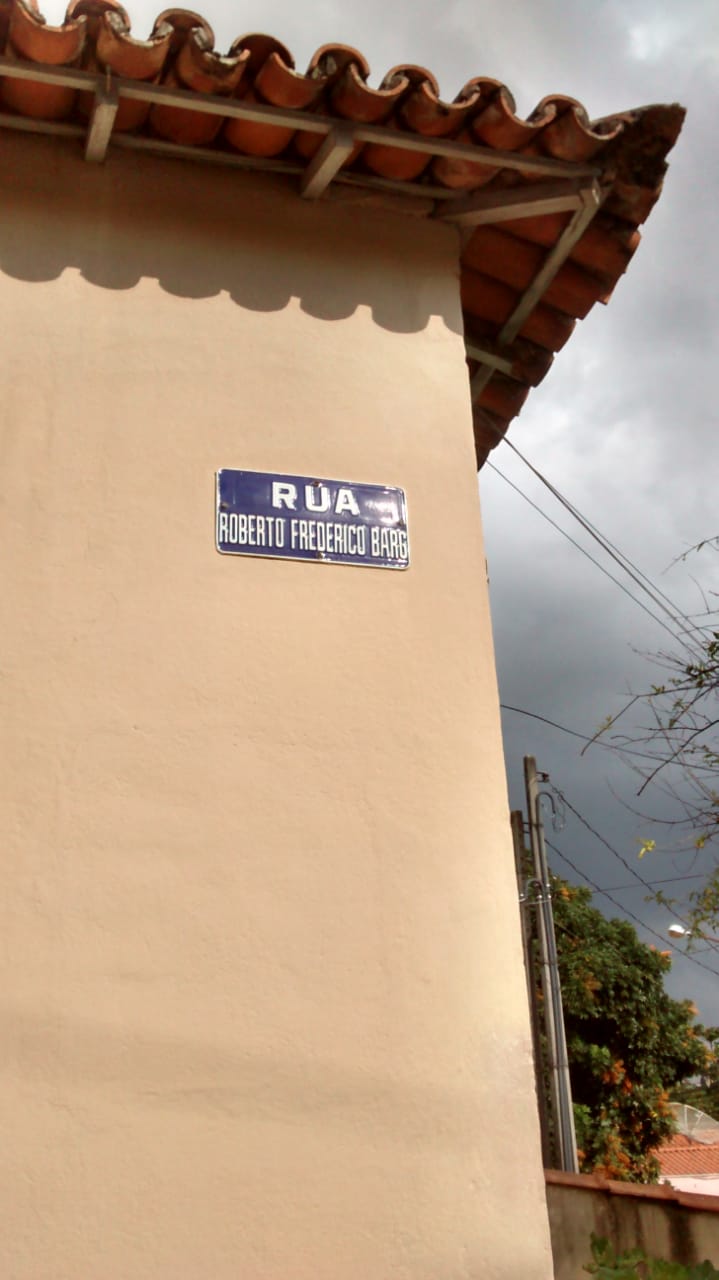 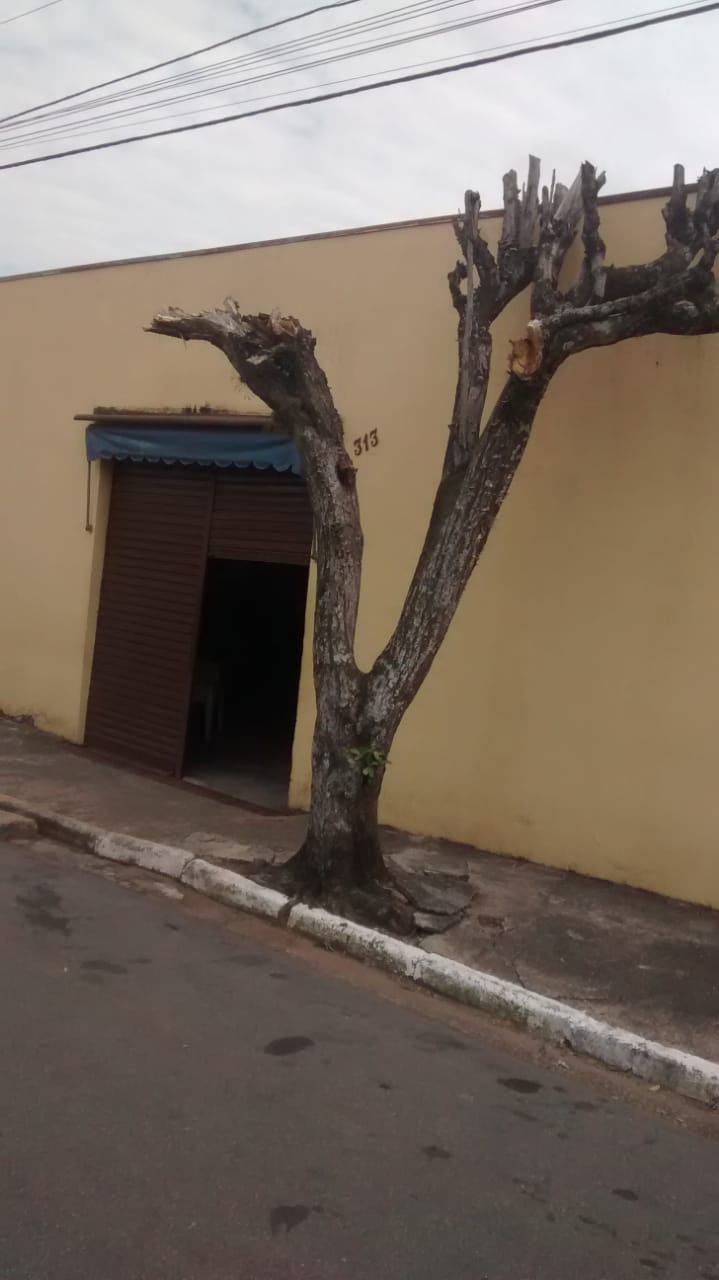 